УТВЕРЖДАЮПриказ директора колледжа от 25.05.2021 г. № 119/1РАБОЧАЯ ПРОГРАММа ПРОФЕССИОНАЛЬНОГО МОДУЛЯПМ.03 Участие во внедрении технологических процессов изготовления деталей машин и осуществления технического контроляпрограмма подготовки специалистов среднего звенасреднего профессионального образования по специальности 15.02.08 Технология машиностроения2021 г. СОДЕРЖАНИЕ1. паспорт ПРОГРАММЫ ПРОФЕССИОНАЛЬНОГО МОДУЛЯУчастие во внедрении технологических процессов изготовления деталей машин и осуществление технического контроляОбласть применения программыПрограмма профессионального модуля– является частью ППССЗ в соответствии с ФГОС по специальности 15.02.08 Технология машиностроения  в части освоения основного вида профессиональной деятельности (ВПД): Участие во внедрении технологических процессов изготовления деталей машин и осуществление технического контроля и соответствующих профессиональных компетенций (ПК):Участвовать в реализации технологического процесса по изготовлению деталей.Проводить контроль соответствия качества деталей требованиям технической документации.Рабочая  программа профессионального модуля может быть использована в дополнительном профессиональном образовании и профессиональной подготовке работников в области машиностроения и металлообработки при наличии среднего (полного) общего образования. Опыт работы не требуется.Цели и задачи модуля – требования к результатам освоения модуля:С целью овладения указанным видом профессиональной деятельности и соответствующими профессиональными компетенциями обучающийся в ходе освоения профессионального модуля должен:иметь практический опыт:участия в реализации технологического процесса по изготовлению деталей;проведения контроля соответствия качества деталей требованиям технической документации;уметь:проверять соответствие оборудования, приспособлений, режущего и измерительного инструмента требованиям технологической документации;устранять нарушения, связанные с настройкой оборудования, приспособлений, режущего инструмента;определять (выявлять) несоответствие геометрических параметров заготовки требованиям технологической документации;выбирать средства измерения;определять годность размеров, форм, расположения и шероховатости поверхностей деталей;анализировать причины брака, разделять брак на исправимый и неисправимый;рассчитывать нормы времени;знать:основные принципы наладки оборудования, приспособлений, режущего инструмента;основные признаки объектов контроля технологической дисциплины;основные методы контроля качества детали;виды брака и способы его предупреждения;структуру технически обоснованной нормы времени;основные признаки соответствия рабочего места требованиям, определяющим эффективное использование оборудованияРекомендуемое количество часов на освоение программы профессионального модуля:максимальной учебной нагрузки обучающегося – 272 часов, включая:	обязательной аудиторной учебной нагрузки обучающегося – 181 часов;	самостоятельной работы обучающегося – 116 часа.производственной практики – 144 часа.2. результаты освоения ПРОФЕССИОНАЛЬНОГО МОДУЛЯ Результатом освоения программы профессионального модуля является овладение обучающимися видом профессиональной деятельности (ВПД) Участие во внедрении технологических процессов изготовления деталей машин и осуществление технического контроля, в том числе профессиональными (ПК) и общими (ОК) компетенциями:3. СТРУКТУРА и содержание профессионального модуля3.1. Тематический план профессионального модуля 3.2. Содержание обучения по профессиональному модулю ПМ.034. условия реализации программы ПРОФЕССИОНАЛЬНОГО МОДУЛЯ4.1. Требования к минимальному материально-техническому обеспечениюРеализация программы модуля предполагает наличие учебных кабинетов «Технологии машиностроения», «Технологической оснастки», «Технологического оборудования» и лабораторий «Измерительных инструментов», «Станков с ЧПУ»; слесарно-сборочных  и механических мастерских.Оборудование учебного кабинета и рабочих мест кабинета «Технологии машиностроения»:- комплект деталей, инструментов, приспособлений;- комплект бланков технологической документации;- комплект учебно-методической документации;- наглядные пособия (планшеты по технологии машиностроения).Оборудование учебного кабинета и рабочих мест кабинета «Технологической оснастки»:- комплект приспособлений;- комплект бланков технологической документации;- комплект учебно-методической документации;- наглядные пособия (планшеты по технологической оснастке).Оборудование учебного кабинета и рабочих мест кабинета  «Технологического оборудования»:- комплект плакатов типового оборудования;- комплект учебно-методической документации;- наглядные пособия (стенды).Оборудование лабораторий и рабочих мест лабораторий:Измерительных инструментов:штриховые, наборы концевых мер, предельных калибров, комплект плакатов, комплект учебно-методической документации.Станков с ЧПУ:Станки токарной и фрезерной групп оснащенные системами ЧПУ (система ADEM CAD/CAM), наборы инструментов;Оборудование мастерских и рабочих мест мастерских:Слесарно-сборочной:рабочие места по количеству обучающихся;станки: настольно-сверлильные, заточные и др.;набор слесарных инструментов;набор измерительных инструментов;приспособления;Механической:рабочие места по количеству обучающихся;станки: токарные, фрезерные, сверлильные, заточные, шлифовальные;наборы инструментов;приспособления;заготовки.Реализация программы модуля предполагает обязательную производственную практику, которую рекомендуется проводить рассредоточенно.4.2. Информационное обеспечение обученияПеречень рекомендуемых учебных изданий, Интернет-ресурсов, дополнительной литературыОсновные источникиКлепиков В.В., Бодров А.Н. Технология машиностроения. – М.: Форум: ИНФРА-М. 2012. – 860 с.: ил.Справочник технолога-машиностроителя, t.t.i, 2. /Под ред. Косиловой А.Г. и Мещерякова Р.К. – М.: Машиностроение, 1985.Аверченков В.И. и др. Технология машиностроения: Сборник задач и упражнений. – М.: ИНФРА-М, 2006. – 288 с.Силантьева И.А., Малиновский В.Р. Техническое нормирование труда в машиностроении. – М.: Машиностроение, 1990.Михайлов А.В., Расторгуев Д.А., Схиртладзе А.Г. Основы проектирования технологических процессов механосборочного производства. – Т.: ТГУ, 2004. – 267 с.Общемашиностроительные нормативы времени и режимов резания для нормирования работ, выполняемых на универсальных и многоцелевых станках с ЧПУ. – М.: Экономика, 1990.Общемашиностроительные нормативы режимов резания для технического нормирования работ на металлорежущих станках. – М.: Машиностроение, 1984.Добрыднев И.С. Курсовое проектирование по предмету "Технология машиностроения". – М.: Машиностроение, 1985.Виноградов В.М. Технология машиностроения – М.: Издательский центр «Академия», 2006. – 176 с.Иванов А.С. Методическое пособие для студентов по выполнению курсового проекта для специальности 151001 Технология машиностроения по дисциплине «Технология машиностроения». – Т.: ТМТ, 2009. 122 с.: ил.Иванов А.С. Методическое пособие для студентов по выполнению лабораторных и практических работ для специальности 151001 Технология машиностроения по дисциплине «Технология машиностроения». – Т.: ТМТ, 2010. 145 с.: ил.дополнительная Литература Бабушкин А.З. и др. Технология изготовления металлообрабатывающих станков и автоматических линий. – М.: Машиностроение, 1982.Системы автоматизированного проектирования технологических процессов, приспособлений и режущих инструментов. /Под ред. С.Н. Корчака. – М.: Машиностроение, 1988.Интернет-ресурсы: Российская государственная библиотека www.rsl.ruПрофессиональные информационные системы CAD и CAM.4.3. Общие требования к организации образовательного процессаОбязательным условием допуска к производственной практике (по профилю специальности) в рамках профессионального модуля «Участие во внедрении технологических процессов изготовления деталей машин и осуществление технического контроля» является освоение  учебной практики для получения первичных профессиональных навыков в рамках профессионального модуля «Выполнение работ по профессии рабочего».4.4. Кадровое обеспечение образовательного процессаТребования к квалификации педагогических (инженерно-педагогических) кадров, обеспечивающих обучение по междисциплинарному курсу (курсам): наличие высшего профессионального образования, соответствующего профилю модуля «Участие во внедрении технологических процессов изготовления деталей машин и осуществление технического контроля» и специальности «Технология машиностроения».Требования к квалификации педагогических кадров, осуществляющих руководство практикойИнженерно-педагогический состав: дипломированные специалисты – преподаватели междисциплинарных курсов, а также общепрофессиональных  дисциплин: «Технологическое оборудование»; «Технология машиностроения»; «Технологическая оснастка», «Стандартизация и качество».Мастера: наличие 5–6 квалификационного разряда с обязательной стажировкой в профильных организациях не реже 1-го раза в 3 года. Опыт деятельности в организациях соответствующей профессиональной сферы является обязательным.5. Контроль и оценка результатов освоения профессионального модуля (вида профессиональной деятельности)Формы и методы контроля и оценки результатов обучения должны позволять проверять у обучающихся не только сформированность профессиональных компетенций, но и развитие общих компетенций и обеспечивающих их умений.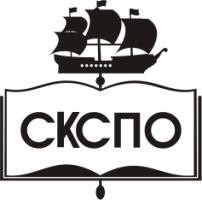 государственное автономное профессиональное образовательное учреждение Самарской области«Самарский колледж сервиса производственного оборудования имени Героя Российской ФедерацииЕ.В. Золотухина»1. ПАСПОРТ ПРОГРАММЫ ПРОФЕССИОНАЛЬНОГО МОДУЛЯстр.42. результаты освоения ПРОФЕССИОНАЛЬНОГО МОДУЛЯ63. СТРУКТУРА и содержание профессионального модуля74 условия реализации программы ПРОФЕССИОНАЛЬНОГО МОДУЛЯ125. Контроль и оценка результатов освоения профессионального модуля (вида профессиональной деятельности) 15КодНаименование результата обученияПК 1.Участвовать в реализации технологического процесса по изготовлению деталей.ПК 2.Проводить контроль соответствия качества деталей требованиям технической документацииОК 1.Понимать сущность и социальную значимость своей будущей профессии, проявлять к ней устойчивый интересОК 2.Организовывать собственную деятельность, определять методы и способы выполнения профессиональных задач, оценивать их эффективность и качество.ОК 3.Принимать решения в стандартных и нестандартных ситуациях и нести за них ответственностьОК 4.Осуществлять поиск, анализ и оценку информации, необходимой для постановки и решения профессиональных задач, профессионального и личностного развития.ОК 6.Работать в коллективе и команде, обеспечивать ее сплочение, эффективно общаться с коллегами, руководством, потребителями.ОК 7.Ставить цели, мотивировать деятельность подчиненных, организовывать и контролировать их работу с принятием на себя ответственности за результат выполнения заданий.ОК 9.Быть готовым к смене технологий в профессиональной деятельности.ОК 10.Исполнять воинскую обязанность, в том числе с применением полученных профессиональных знаний (для юношей).Код профессиональных компетенцийНаименования разделов профессионального модуляВсего часовОбъем времени, отведенный на освоение междисциплинарного курса (курсов)Объем времени, отведенный на освоение междисциплинарного курса (курсов)Объем времени, отведенный на освоение междисциплинарного курса (курсов)Объем времени, отведенный на освоение междисциплинарного курса (курсов)Объем времени, отведенный на освоение междисциплинарного курса (курсов)Практика Практика Код профессиональных компетенцийНаименования разделов профессионального модуляВсего часовОбязательная аудиторная учебная нагрузка обучающегосяОбязательная аудиторная учебная нагрузка обучающегосяОбязательная аудиторная учебная нагрузка обучающегосяСамостоятельная работа обучающегосяСамостоятельная работа обучающегосяУчебная, часовПроизводственная (по профилю специальности),** часовКод профессиональных компетенцийНаименования разделов профессионального модуляВсего часовВсего, часовв т.ч. лабораторные работы и практические занятия, часовв т.ч., курсовая работа (проект), часовВсего, часовв т.ч., курсовая работа (проект), часовУчебная, часовПроизводственная (по профилю специальности),** часов12345678910ПК 1Реализация технологических процессов изготовления деталей1469758-49--144ПК 2Контроль соответствия качества деталей требованиям технической документации1268440-42---Производственная практика, (по профилю специальности), часов 144144Всего:Всего:4162329891144Наименование разделов профессионального модуля (ПМ), междисциплинарных курсов (МДК) и темСодержание учебного материала, лабораторные работы и практические занятия, самостоятельная работа обучающихся, курсовая работа (проект)Содержание учебного материала, лабораторные работы и практические занятия, самостоятельная работа обучающихся, курсовая работа (проект)Содержание учебного материала, лабораторные работы и практические занятия, самостоятельная работа обучающихся, курсовая работа (проект)Содержание учебного материала, лабораторные работы и практические занятия, самостоятельная работа обучающихся, курсовая работа (проект)Объем часовУровень освоения1222234МДК 1. Реализация технологических процессов изготовления деталей 146Тема 1.1  Методы обработки поверхностейСодержаниеСодержаниеСодержаниеСодержание50Тема 1.1  Методы обработки поверхностей11Обработка наружных поверхностей тел вращенияМетоды обработки наружных поверхностей тел вращения. Оборудование, станочные приспособления, режущий и контрольно-измерительный инструмент.Обработка наружных поверхностей тел вращенияМетоды обработки наружных поверхностей тел вращения. Оборудование, станочные приспособления, режущий и контрольно-измерительный инструмент.2Тема 1.1  Методы обработки поверхностей11Обработка наружных поверхностей тел вращенияМетоды обработки наружных поверхностей тел вращения. Оборудование, станочные приспособления, режущий и контрольно-измерительный инструмент.Обработка наружных поверхностей тел вращенияМетоды обработки наружных поверхностей тел вращения. Оборудование, станочные приспособления, режущий и контрольно-измерительный инструмент.22Тема 1.1  Методы обработки поверхностей22Обработка отверстийМетоды обработки отверстий. Оборудование, станочные приспособления, режущий и контрольно-измерительный инструмент.Обработка отверстийМетоды обработки отверстий. Оборудование, станочные приспособления, режущий и контрольно-измерительный инструмент.23Тема 1.1  Методы обработки поверхностей33Обработка плоских поверхностейМетоды обработки плоских поверхностей. Оборудование, станочные приспособления, режущий и контрольно-измерительный инструмент.Обработка плоских поверхностейМетоды обработки плоских поверхностей. Оборудование, станочные приспособления, режущий и контрольно-измерительный инструмент.43Тема 1.1  Методы обработки поверхностей44Получение резьбовых поверхностейМетоды обработки резьбовых поверхностей. Оборудование, станочные приспособления, режущий и контрольно-измерительный инструмент.Получение резьбовых поверхностейМетоды обработки резьбовых поверхностей. Оборудование, станочные приспособления, режущий и контрольно-измерительный инструмент.43Тема 1.1  Методы обработки поверхностей55Обработка шлицевых поверхностейМетоды обработки шлицевых поверхностей. Оборудование, станочные приспособления, режущий и контрольно-измерительный инструмент.Обработка шлицевых поверхностейМетоды обработки шлицевых поверхностей. Оборудование, станочные приспособления, режущий и контрольно-измерительный инструмент.43Тема 1.1  Методы обработки поверхностей66Методы формообразования зубьев цилиндрических зубчатых поверхностейМетоды обработки зубьев зубчатых колес. Оборудование, станочные приспособления, режущий и контрольно-измерительный инструмент.Методы формообразования зубьев цилиндрических зубчатых поверхностейМетоды обработки зубьев зубчатых колес. Оборудование, станочные приспособления, режущий и контрольно-измерительный инструмент.42Тема 1.1  Методы обработки поверхностей77Электрофизические методы обработки.Оборудование, приспособления, контрольно-измерительный инструмент.Электрофизические методы обработки.Оборудование, приспособления, контрольно-измерительный инструмент.22Тема 1.1  Методы обработки поверхностей88Электрохимическая размерная обработка (ЭХО).Оборудование, приспособления, контрольно-измерительный инструмент.Электрохимическая размерная обработка (ЭХО).Оборудование, приспособления, контрольно-измерительный инструмент.22Тема 1.1  Методы обработки поверхностей99Упрочняющая обработка поверхностей с использованием метода поверхностно-пластической деформации.Оборудование, приспособления, контрольно-измерительный инструмент.Упрочняющая обработка поверхностей с использованием метода поверхностно-пластической деформации.Оборудование, приспособления, контрольно-измерительный инструмент.22Тема 1.1  Методы обработки поверхностейПрактические занятияПрактические занятияПрактические занятияПрактические занятияТема 1.1  Методы обработки поверхностей11Разработка токарной операцииРазработка токарной операции4Тема 1.1  Методы обработки поверхностей22Разработка сверлильной операцииРазработка сверлильной операции4Тема 1.1  Методы обработки поверхностей33Разработка фрезерной операцииРазработка фрезерной операции4Тема 1.1  Методы обработки поверхностей44Разработка шлифовальной операцииРазработка шлифовальной операции4Тема 1.1  Методы обработки поверхностей55Разработка операции обработки зубьев шестерни методом обкатки или копированияРазработка операции обработки зубьев шестерни методом обкатки или копирования4Тема 1.1  Методы обработки поверхностей66Разработать технологический процесс механической обработки детали класса "корпус" с использованием станков с ЧПУ.Разработать технологический процесс механической обработки детали класса "корпус" с использованием станков с ЧПУ.4Тема 1.2. Алгоритм проектирования технологических процессов сборкиСодержаниеСодержаниеСодержаниеСодержание17Тема 1.2. Алгоритм проектирования технологических процессов сборки11Технологическая схема сборки. Анализ исходных данных. Определение типа производства и организационной формы сборки. Разработка технологических схем сборки.Технологическая схема сборки. Анализ исходных данных. Определение типа производства и организационной формы сборки. Разработка технологических схем сборки.222Тема 1.2. Алгоритм проектирования технологических процессов сборки22Оборудование сборочных работ. Составление маршрутной технологии сборки. Разработка сборочных технологических операций. Оформление технологических процессов сборки.Оборудование сборочных работ. Составление маршрутной технологии сборки. Разработка сборочных технологических операций. Оформление технологических процессов сборки.322Тема 1.2. Алгоритм проектирования технологических процессов сборкиПрактические занятияПрактические занятияПрактические занятияПрактические занятияТема 1.2. Алгоритм проектирования технологических процессов сборки11Разработка технологии сборки типовых соединенийРазработка технологии сборки типовых соединений4Тема 1.2. Алгоритм проектирования технологических процессов сборки22Выбор режима сборки.Выбор режима сборки.4Тема 1.2. Алгоритм проектирования технологических процессов сборкиЛабораторные работыЛабораторные работыЛабораторные работыЛабораторные работыТема 1.2. Алгоритм проектирования технологических процессов сборки11Выполнение подготовки деталей к сборке, проведение сборки, осуществление контроля, анализ результатов, ввод коррекцииВыполнение подготовки деталей к сборке, проведение сборки, осуществление контроля, анализ результатов, ввод коррекции4Самостоятельная работа при изучении раздела ПМСистематическая проработка конспектов занятий, учебной и специальной технической литературы (по вопросам к параграфам, главам учебных пособий, составленным преподавателем).Подготовка к практическим занятиям с использованием методических рекомендаций преподавателя, оформление практических занятий, отчетов и подготовка к их защите.Примерная тематика внеаудиторной самостоятельной работы:Выполнение чертежей деталей в соответствии с требованиями стандартов ЕСТД (деталь указывается преподавателем).Проверка на чертеже степени соответствия проставленной шероховатости требуемой точности.Выбор последовательности обработки в зависимости от требований чертежа..Разработка операционных эскизов механической обработки.Самостоятельная работа при изучении раздела ПМСистематическая проработка конспектов занятий, учебной и специальной технической литературы (по вопросам к параграфам, главам учебных пособий, составленным преподавателем).Подготовка к практическим занятиям с использованием методических рекомендаций преподавателя, оформление практических занятий, отчетов и подготовка к их защите.Примерная тематика внеаудиторной самостоятельной работы:Выполнение чертежей деталей в соответствии с требованиями стандартов ЕСТД (деталь указывается преподавателем).Проверка на чертеже степени соответствия проставленной шероховатости требуемой точности.Выбор последовательности обработки в зависимости от требований чертежа..Разработка операционных эскизов механической обработки.Самостоятельная работа при изучении раздела ПМСистематическая проработка конспектов занятий, учебной и специальной технической литературы (по вопросам к параграфам, главам учебных пособий, составленным преподавателем).Подготовка к практическим занятиям с использованием методических рекомендаций преподавателя, оформление практических занятий, отчетов и подготовка к их защите.Примерная тематика внеаудиторной самостоятельной работы:Выполнение чертежей деталей в соответствии с требованиями стандартов ЕСТД (деталь указывается преподавателем).Проверка на чертеже степени соответствия проставленной шероховатости требуемой точности.Выбор последовательности обработки в зависимости от требований чертежа..Разработка операционных эскизов механической обработки.Самостоятельная работа при изучении раздела ПМСистематическая проработка конспектов занятий, учебной и специальной технической литературы (по вопросам к параграфам, главам учебных пособий, составленным преподавателем).Подготовка к практическим занятиям с использованием методических рекомендаций преподавателя, оформление практических занятий, отчетов и подготовка к их защите.Примерная тематика внеаудиторной самостоятельной работы:Выполнение чертежей деталей в соответствии с требованиями стандартов ЕСТД (деталь указывается преподавателем).Проверка на чертеже степени соответствия проставленной шероховатости требуемой точности.Выбор последовательности обработки в зависимости от требований чертежа..Разработка операционных эскизов механической обработки.Самостоятельная работа при изучении раздела ПМСистематическая проработка конспектов занятий, учебной и специальной технической литературы (по вопросам к параграфам, главам учебных пособий, составленным преподавателем).Подготовка к практическим занятиям с использованием методических рекомендаций преподавателя, оформление практических занятий, отчетов и подготовка к их защите.Примерная тематика внеаудиторной самостоятельной работы:Выполнение чертежей деталей в соответствии с требованиями стандартов ЕСТД (деталь указывается преподавателем).Проверка на чертеже степени соответствия проставленной шероховатости требуемой точности.Выбор последовательности обработки в зависимости от требований чертежа..Разработка операционных эскизов механической обработки.35МДК 2. Контроль соответствия качества деталей требованиям технической документацииМДК 2. Контроль соответствия качества деталей требованиям технической документации126Тема 2.1. Нормирование точности размеровТема 2.1. Нормирование точности размеровСодержаниеСодержаниеСодержание8Тема 2.1. Нормирование точности размеровТема 2.1. Нормирование точности размеров11Основные понятия о размерах, отклонениях и посадках.  Нормативные документы по обеспечению взаимозаменяемости и нормированию точности. Основные термины. Графическое изображение размеров и отклонений.  Понятие о посадках в системе отверстия и в системе вала. 222Тема 2.1. Нормирование точности размеровТема 2.1. Нормирование точности размеров22Система допусков и посадок для гладких элементов деталей.   Общие понятия о системах допусков и посадок. ЕСПД. Указание точности размеров. Приемочные границы при определении действительного размера.233Тема 2.1. Нормирование точности размеровТема 2.1. Нормирование точности размеровПрактические занятияПрактические занятияПрактические занятияТема 2.1. Нормирование точности размеровТема 2.1. Нормирование точности размеров11Расчет посадок2Тема 2.1. Нормирование точности размеровТема 2.1. Нормирование точности размеров22Расчет гладких цилиндрических соединений2Тема 2.2  Метрология и средства измерения линейных размеров.  Тема 2.2  Метрология и средства измерения линейных размеров.  СодержаниеСодержаниеСодержание8Тема 2.2  Метрология и средства измерения линейных размеров.  Тема 2.2  Метрология и средства измерения линейных размеров.  11Средства  для измерения линейных размеров. Меры и их назначение. Подразделение концевых мер.  Плоскопараллельные концевые длины (ПКДМ). Наборы ПКМД. Штриховые инструменты. Их устройство, метрологические характеристики и приемы измерения. Индикаторы. Индикаторные нутромеры. Рычажно-зубчатые приборы. Оптиметр.233Тема 2.2  Метрология и средства измерения линейных размеров.  Тема 2.2  Метрология и средства измерения линейных размеров.  22Гладкие калибры и их допуски. Классификация гладких калибров. Предельные калибры. Конструкция  гладких калибров. Технические условия на калибры, материал калибров. Калибры рабочие, приемные, контрольные, их применение. Условные обозначения калибров и контркалибров. Допуски калибров.233Тема 2.2  Метрология и средства измерения линейных размеров.  Тема 2.2  Метрология и средства измерения линейных размеров.  Практические занятияПрактические занятияПрактические занятияТема 2.2  Метрология и средства измерения линейных размеров.  Тема 2.2  Метрология и средства измерения линейных размеров.  Контроль размеров деталей машин относительным и абсолютным методами.2Тема 2.2  Метрология и средства измерения линейных размеров.  Тема 2.2  Метрология и средства измерения линейных размеров.  Изучение конструкции  гладких калибров.2Тема 2.3 Нормирование точности формы и расположения поверхностей, шероховатость поверхностей.Тема 2.3 Нормирование точности формы и расположения поверхностей, шероховатость поверхностей.СодержаниеСодержаниеСодержание6Тема 2.3 Нормирование точности формы и расположения поверхностей, шероховатость поверхностей.Тема 2.3 Нормирование точности формы и расположения поверхностей, шероховатость поверхностей.11Шероховатость поверхностей. Влияние точности формы и шероховатости  поверхностей на эксплуатационные свойства элементов деталей. Параметры шероховатости, их определения. Условные обозначения шероховатости поверхности. Связь точности формы и шероховатости поверхностей  с технологическими факторами. 233Тема 2.3 Нормирование точности формы и расположения поверхностей, шероховатость поверхностей.Тема 2.3 Нормирование точности формы и расположения поверхностей, шероховатость поверхностей.22Точность  размерных цепей. Основные понятия. Виды размерных цепей. Задачи по обеспечению точности размерных цепей: проверочные и проектировочные. Методы расчета размерных цепей при обеспечении полной и неполной взаимозаме6няемости. 233Практические занятияПрактические занятияПрактические занятияОпределение параметров шероховатости по профилограмме.2Тема 2.4 Сертификация продукции. Тема 2.4 Сертификация продукции. СодержаниеСодержаниеСодержание6Тема 2.4 Сертификация продукции. Тема 2.4 Сертификация продукции. 11Система показателей качества продукции. Оценка и методы уровня качества продукции. Карта  технического уровня и  качества продукции. Конкурентоспособность продукции.222Тема 2.4 Сертификация продукции. Тема 2.4 Сертификация продукции. 22Контроль и методы контроля  качества продукции. Организация технического контроля в производстве продукций.233Тема 2.4 Сертификация продукции. Тема 2.4 Сертификация продукции. 33Испытание продукции. Система сертификации. Сертификация продукции. Аттестация производства.  Метрология и сертификация.233Самостоятельная работа при изучении раздела ПМСистематическая проработка конспектов занятий, учебной и специальной технической литературы (по вопросам к параграфам, главам учебных пособий, составленным преподавателем).Подготовка к практическим занятиям с использованием методических рекомендаций преподавателя, оформление практических занятий, отчетов и подготовка к их защите.Примерная тематика внеаудиторной самостоятельной работы:Выполнение чертежей деталей в соответствии с требованиями стандартов ЕСТД (деталь указывается преподавателем).Проверка на чертеже степени соответствия проставленной шероховатости требуемой точности.Выбор последовательности обработки в зависимости от требований чертежа.Разработка операционных эскизов механической обработки.Самостоятельная работа при изучении раздела ПМСистематическая проработка конспектов занятий, учебной и специальной технической литературы (по вопросам к параграфам, главам учебных пособий, составленным преподавателем).Подготовка к практическим занятиям с использованием методических рекомендаций преподавателя, оформление практических занятий, отчетов и подготовка к их защите.Примерная тематика внеаудиторной самостоятельной работы:Выполнение чертежей деталей в соответствии с требованиями стандартов ЕСТД (деталь указывается преподавателем).Проверка на чертеже степени соответствия проставленной шероховатости требуемой точности.Выбор последовательности обработки в зависимости от требований чертежа.Разработка операционных эскизов механической обработки.Самостоятельная работа при изучении раздела ПМСистематическая проработка конспектов занятий, учебной и специальной технической литературы (по вопросам к параграфам, главам учебных пособий, составленным преподавателем).Подготовка к практическим занятиям с использованием методических рекомендаций преподавателя, оформление практических занятий, отчетов и подготовка к их защите.Примерная тематика внеаудиторной самостоятельной работы:Выполнение чертежей деталей в соответствии с требованиями стандартов ЕСТД (деталь указывается преподавателем).Проверка на чертеже степени соответствия проставленной шероховатости требуемой точности.Выбор последовательности обработки в зависимости от требований чертежа.Разработка операционных эскизов механической обработки.Самостоятельная работа при изучении раздела ПМСистематическая проработка конспектов занятий, учебной и специальной технической литературы (по вопросам к параграфам, главам учебных пособий, составленным преподавателем).Подготовка к практическим занятиям с использованием методических рекомендаций преподавателя, оформление практических занятий, отчетов и подготовка к их защите.Примерная тематика внеаудиторной самостоятельной работы:Выполнение чертежей деталей в соответствии с требованиями стандартов ЕСТД (деталь указывается преподавателем).Проверка на чертеже степени соответствия проставленной шероховатости требуемой точности.Выбор последовательности обработки в зависимости от требований чертежа.Разработка операционных эскизов механической обработки.Самостоятельная работа при изучении раздела ПМСистематическая проработка конспектов занятий, учебной и специальной технической литературы (по вопросам к параграфам, главам учебных пособий, составленным преподавателем).Подготовка к практическим занятиям с использованием методических рекомендаций преподавателя, оформление практических занятий, отчетов и подготовка к их защите.Примерная тематика внеаудиторной самостоятельной работы:Выполнение чертежей деталей в соответствии с требованиями стандартов ЕСТД (деталь указывается преподавателем).Проверка на чертеже степени соответствия проставленной шероховатости требуемой точности.Выбор последовательности обработки в зависимости от требований чертежа.Разработка операционных эскизов механической обработки.16Производственная практика (по профилю специальности)Виды работ:участие в реализации технологических процессов механической обработки;участие в реализации контроля качества деталей;оформление технологической документации.Производственная практика (по профилю специальности)Виды работ:участие в реализации технологических процессов механической обработки;участие в реализации контроля качества деталей;оформление технологической документации.Производственная практика (по профилю специальности)Виды работ:участие в реализации технологических процессов механической обработки;участие в реализации контроля качества деталей;оформление технологической документации.Производственная практика (по профилю специальности)Виды работ:участие в реализации технологических процессов механической обработки;участие в реализации контроля качества деталей;оформление технологической документации.Производственная практика (по профилю специальности)Виды работ:участие в реализации технологических процессов механической обработки;участие в реализации контроля качества деталей;оформление технологической документации.144ВсегоВсегоВсегоВсегоВсего416Результаты (освоенные профессиональные компетенции)Основные показатели оценки результатаФормы и методы контроля и оценки Участвовать в реализации технологического процесса по изготовлению деталей.составление рекомендаций по устранению нарушений, связанных с настройкой оборудования, приспособлений, режущего инструмента;установление соответствия оборудования, приспособлений, режущего и измерительного инструмента требованиям технологической документации;анализ причин брака;расчет норм времени;выбор  средств измеренияТекущий контроль в форме:- защиты практических занятий;- контрольных работ по темам МДК.Зачеты по производственной практике и по каждому из разделов профессионального модуля.Комплексный экзамен по модулю.Проводить контроль соответствия качества деталей требованиям технической документациианализ основных  методов контроля качества детали; качество анализа объектов контроля технической документации;качество анализа выявления несоответствия геометрических параметров заготовки требованиям технической документации. Текущий контроль в форме:- защиты практических занятий;- контрольных работ по темам МДК.Зачеты по производственной практике и по каждому из разделов профессионального модуля.Комплексный экзамен по модулю.Результаты (освоенные общие компетенции)Основные показатели оценки результатаФормы и методы контроля и оценки Понимать сущность и социальную значимость своей будущей профессии, проявлять к ней устойчивый интересдемонстрация интереса к будущей профессииИнтерпретация результатов наблюдений за деятельностью обучающегося в процессе освоения образовательной программыОрганизовывать собственную деятельность, выбирать типовые методы и способы выполнения профессиональных задач, оценивать их эффективность и качествовыбор и применение методов и способов решения профессиональных задач в области разработки технологических процессов изготовления деталей машин;оценка эффективности и качества выполнения;Интерпретация результатов наблюдений за деятельностью обучающегося в процессе освоения образовательной программыПринимать решения в стандартных и нестандартных ситуациях и нести за них ответственностьрешение стандартных и нестандартных профессиональных задач в области разработки технологических процессов изготовления деталей машин;Интерпретация результатов наблюдений за деятельностью обучающегося в процессе освоения образовательной программыОсуществлять поиск и использование информации, необходимой для эффективного выполнения профессиональных задач, профессионального и личностного развитияэффективный поиск необходимой информации;использование различных источников, включая электронныеИнтерпретация результатов наблюдений за деятельностью обучающегося в процессе освоения образовательной программыРаботать в коллективе и в команде, эффективно общаться с коллегами, руководством, потребителямивзаимодействие с обучающимися, преподавателями и мастерами в ходе обученияНаблюдение и интерпретация результатов  наблюдений  за  деятельностью  студентов в  процессе их  общения в период прохождения практики и освоения программ учебной дисциплины. Отзывы руководителей практики.Ставить цели, мотивировать деятельность подчиненных, организовывать и контролировать их работу с принятием на себя ответственности за результат выполнения заданийсамоанализ и коррекция результатов собственной работы Интерпретация результатов наблюдений за деятельностью обучающегося в процессе освоения образовательной программыБыть готовым к смене технологий в профессиональной деятельности- анализ инноваций в области разработки технологических процессов изготовления деталей машинИнтерпретация результатов наблюдений за деятельностью обучающегося в процессе освоения образовательной программыИсполнять воинскую обязанность, в том числе с применением полученных профессиональных знаний (для юношей).Готовность к выполнению воинской обязанности, в том числе с применением полученных профессиональных знаний:- умение исполнять воинскую обязанность, в том числе с применением полученных профессиональных знаний (для юношей); - активное  участие  в  мероприятиях, посвященных Дню защитника  отечестваИнтерпретация результатов наблюдений за деятельностью обучающегося в процессе освоения образовательной программы